Управління освіти, молоді та спорту                                             Березанської міської радиТЕНДЕРНА ДОКУМЕНТАЦІЯВІДКРИТІ ТОРГИЗ особливостямиНА ЗАКУПІВЛЮРинг боксерський ДК 021:2015: 37430000-1 Інвентар для боксу Україна, м. Березань2024 рікДодаток 1до тендерної документаціїЦІНОВА ПРОПОЗИЦІЯУважно вивчивши тендерну документацію, подаємо свою цінову пропозицію за предметом закупівлі згідно з вимогами Замовника:Цим підтверджуємо згоду з умовами тендерної документації та гарантуємо дотримання умов цієї тендерної пропозиції протягом 90 днів з дати кінцевого строку подання тендерних пропозицій.Якщо Замовником буде прийнято рішення про намір укласти договір про закупівлю беремо на себе зобов’язання:у строк не пізніше ніж через 15 днів з дня прийняття такого рішення здійснити заходи щодо укладання договору про закупівлю відповідно до вимог тендерної документації та поданої тендерної пропозиції;відповідно до вимог тендерної документації надати Замовнику документи, що підтверджують відсутність підстав, зазначених у пункті 47 Особливостей, протягом 4 днів з дати оприлюднення в електронній системі закупівель повідомлення про намір укласти договір.Цим погоджуємось, що у разі укладання з договору про закупівлю, оплата предмету закупівлі здійснюватиметься Замовником виключно у разі виникнення бюджетних зобов’язань та в межах відповідних бюджетних асигнувань на зазначені цілі Замовника. Цим листом гарантуємо, що товар є новим, зобов’язуємось надавати товар в повному обсязі, а також застосовувати заходи із захисту довкілля під час їх надання.Зазначеним нижче підписом ми підтверджуємо повну, безумовну і беззаперечну згоду з усіма умовами проведення процедури закупівлі, визначеними в тендерній документації.________________________________   ________________________   __________________(Посада)		                     (Підпис)		               (ПІБ)                                                  М.П. (у разі використання)* Учасником в ціновій пропозиції зазначається ціна з урахуванням ставки відповідного податку, платником якого є учасник на період дії тендерної пропозиції. Ціна, запропонована Учасником в ціновій пропозиції є остаточною та не підлягає коригуванню в бік збільшення під час укладання договору.У разі, якщо учасник є платником податку за нульовою ставкою (або операції, пов’язані з наданням предмету закупівлі, підлягають оподаткуванню за нульовою ставкою/звільнені від оподаткування) зазначається ціна з приміткою «без ПДВ». Додаток 2до тендерної документаціїІнформація та документи, що підтверджують відповідність учасника кваліфікаційним критеріямЗамовник встановлює такі кваліфікаційні критерії та визначає перелік документів, що підтверджують інформацію учасників про відповідність їх таким критеріямПриклад довідки, що містить інформацію про наявність досвіду виконання аналогічногоза предметом закупівлі договору:Уповноваженій особіДОВІДКА(Назва учасника), як учасник тендеру підтверджуємо відповідність встановленому кваліфікаційному критерію щодо  наявність досвіду виконання аналогічного за предметом закупівлі договору:Додаток 3 до тендерної документаціїІнформація про спосіб підтвердження відсутності підстав, визначених у пункті 47 Особливостей1. Учасник процедури закупівлі підтверджує відсутність підстав, визначених у пункті 47 Особливостей (крім підпунктів 1 і 7, абзацу чотирнадцятого пункту 47 Особливостей), шляхом самостійного декларування відсутності таких підстав в електронній системі закупівель під час подання тендерної пропозиції, а саме шляхом заповнення окремих електронних полів в електронній системі закупівель (проставлення «галочки»). 2. Для підтвердження відсутності підстав, визначених абзацом чотирнадцятим пункту 47 Особливостей, учасник надає довідку у довільній формі про відсутність фактів не виконання своїх зобов’язань за раніше укладеним договором про закупівлю з замовником, що призвело до його дострокового розірвання, і було застосовано санкції у вигляді штрафів та/або відшкодування збитків - протягом трьох років з дати дострокового розірвання такого договору або документальне підтвердження вжиття заходів для доведення своєї надійності, незважаючи на наявність зазначеної підстави для відмови в участі у процедурі закупівлі, а саме: документів, які підтверджують, що він сплатив або зобов’язався сплатити відповідні зобов’язання та відшкодування завданих збитків.3. У разі участі об’єднання учасників підтвердження відсутності підстав, визначених в пункті 47 Особливостей, здійснюється щодо кожного такого учасника шляхом подання довідки у довільній формі від кожного учасника об’єднання про відсутність підстав, визначених у пункті 47 Особливостей.Додаток 4до тендерної документаціїТЕХНІЧНА СПЕЦИФІКАЦІЯ*Технічні ТА якісні ХАРАКТЕРИСТИКИ                                                                 Боксерський Ринг     6м х 6м   канати 5м х 5м на помості 100 см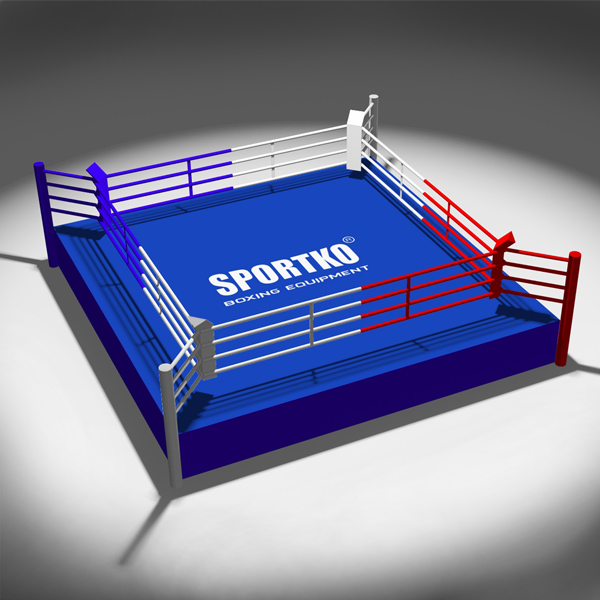 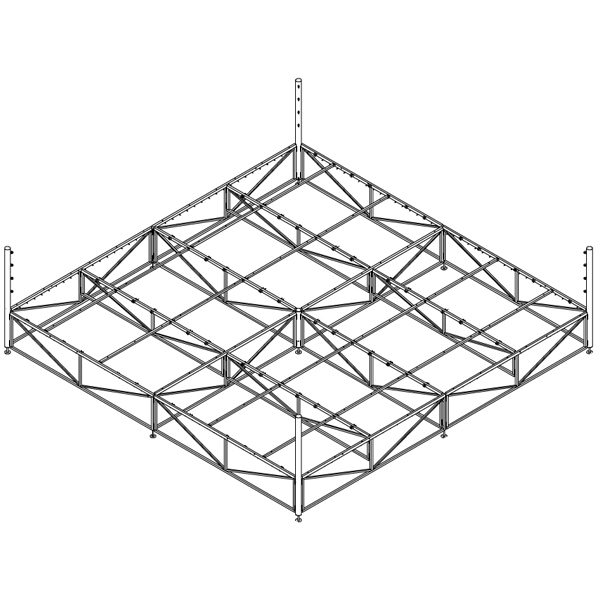 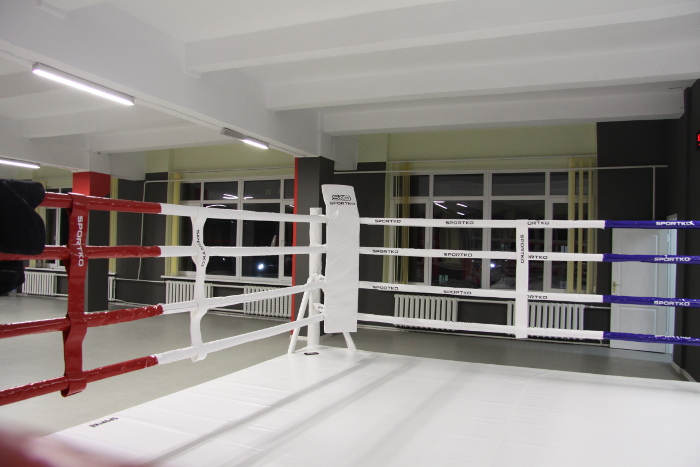 Комплект поставки:Якісні  характеристики:Додаток 5до тендерної документаціїПерелік документів,які повинні бути завантажені учасником у складі тендерної пропозиціїДокументи про технічні, якісні характеристики та інші вимоги щодо предмета закупівлі 1. Інформація про необхідні технічні, якісні та кількісні характеристики предмета закупівлі, а саме: заповнена технічна специфікація (Додаток 4 до тендерної документації).2. Учасник повинен надати документ виробника, що підтверджує якість та технічні характеристики продукції, запропонованої до постачання (сертифікат/паспорт якості, тощо).Інші документи, які Учаснику необхідно подати у складі тендерної пропозиції1. Цінова пропозиція згідно з додатком 1 до тендерної документації.2. Інформація та документи, що підтверджують відповідність учасника кваліфікаційним критеріям згідно з Додатком 2 до тендерної документації.3. Інформація про відсутність підстав, визначених у пункті 47 Особливостей, шляхом самостійного декларування відсутності таких підстав в електронній системі закупівель під час подання тендерної пропозиції та наданням довідки в довільній формі або відповідних документів згідно з Додатком 3 до тендерної документації. 4. Документи, що підтверджують повноваження щодо підпису документів тендерної пропозиції:- для посадової особи або представника учасника процедури закупівлі: протокол засновників та/або наказ про призначення (у разі підписання керівником); довіреність, доручення (у разі підписання іншою уповноваженою особою Учасника); або інший документ, що підтверджує повноваження посадової особи учасника на підписання документів;- для фізичної особи, у тому числі фізичної особи-підприємця: не вимагається.5. Відомості про учасника згідно з додатком 6 до тендерної документації.6. Гарантійний лист учасника в довільній формі, що у разі його перемоги в торгах  разом з Товаром, що поставляється, будуть надаватися документи (або належним чином завірені їх копії), які підтверджують якість Товару, зокрема, декларація (сертифікат) відповідності або протокол випробування або технічний паспорт виданий виробником Товару.Також учасник повинен надати гарантійний лист, що з метою дотримання вимог Закону України "Про санкції", нормативно-правових та розпорядчих документів, прийнятих на його виконання, у разі іноземного походження товару, який переміщувався через митний кордон України, разом з Товаром переможець надає Замовнику копію митної декларації, декларантом якої є переможець. У разі, якщо переможець придбав товар іноземного походження на території України в іншої особи, переможець надає копію договору про закупівлю такого товару в іншої особи, копію видаткової накладної на цей товар, виданої такою особою, та копію митної декларації, декларантом якої є відповідна особа.7. Довідку в довільній формі, про те, що Учасник та запропонований товар не перебуває під дією спеціальних економічних та інших обмежувальних заходів, передбачених законами України «Про санкції», «Про забезпечення прав і свобод громадян та правовий режим на тимчасово окупованій території України», постановами Кабінету Міністрів України від 09.04.2022 № 426 «Про застосування заборони ввезення товарів з Російської Федерації», від 03.03.2022 № 187 «Про забезпечення захисту національних інтересів за майбутніми позовами держави Україна у зв’язку з військовою агресією Російської Федерації» та іншими законодавчими, нормативно-правовими та розпорядчими документами, чи спеціальних санкцій за порушення законодавства про зовнішньоекономічну діяльність, а також будь-яких інших обставин та заходів нормативного, адміністративного чи іншого характеру, що перешкоджають укладенню та/або виконанню договору про закупівлю*.8. З метою попередження поставки неякісного товару, якщо учасник не є виробником продукції, у складі пропозиції необхідно надати документ  виробника чи його офіційного представника (дилера, дистриб'ютора тощо), який підтверджує, що учасник уповноважений на реалізацію його продукції, яка є предметом закупівлі. У випадку, якщо учасник подає документ щодо повноважень на реалізацію продукції не від виробника, а від його офіційного представника (дилера, дистриб'ютора тощо) у складі пропозиції додатково надається документ виробника, що підтверджує повноваження такого офіційного представника (дилера, дистриб'ютора тощо). 9. Учасник надає гарантійний лист, що підтверджує гарантійне зобов'язання виробника чи його офіційного представника (дилера, дистриб'ютора, тощо) щодо гарантійного терміну обслуговування запропонованого товару протягом 2 років із дати введення товару в експлуатацію.10. Документ про створення об’єднання учасників, якщо пропозиція подається об’єднанням учасників.*Пропозиція учасника повинна містити достовірну інформацію. На період дії правового режиму воєнного стану Замовник залишає за собою право здійснювати перевірку учасників процедур закупівель щодо наявності/відсутності підстав для відмови участі у процедурі закупівлі за допомогою інформаційних-аналітичних систем у мережі Internet (наприклад, OpenDataBot, YouControl  тощо).У разі встановлення факту поширення на учасника чи товар заборон, встановлених нормативно-правовими актами, прийнятими у зв’язку з військовою агресією/правовим режимом воєнного стану, його пропозиція буде визнана такою, що не відповідає вимогам, установленим у тендерній документації відповідно до абзацу першого частини третьої статті 22 Закону та буде відхилена згідно з абзацом 5 підпункту 2 пункту 44 Особливостей.Рекомендується документи у складі пропозиції  Учасника надавати (нумерувати) у тій послідовності, в якій вони наведені у тендерній документації замовника, а також надавати окремим файлом кожний документ, що іменується відповідно змісту документа.Додаток 6 до тендерної документаціїВідомості про учасника1. Повна назва учасника: _______________________________________________________2. Юридична адреса: ___________________________________________________________3. Поштова адреса: _____________________________________________________________4. Банківські реквізити обслуговуючого банку: _____________________________________5. Код ЄДРПОУ (лише для юридичних осіб):_______________________________________6. РНОКПП: __________________________________________________________________7. Статус платника податку: _____________________________________________________8. Контактний номер телефону (телефаксу):________________________________________9. Е-mail: _____________________________________________________________________10. Відомості про керівника (посада, ПІБ, тел.): ____________________________________11. Відомості про підписанта договору (посада, ПІБ, тел.): ___________________________12. Відомості про підписанта документів тендерної пропозиції (посада, ПІБ, тел.): ______ Додаток 7до тендерної документаціїПРОЄКТ ДОГОВОРУ ПРО ЗАКУПІВЛЮДОГОВІР № ______
про закупівлю товарів(за результатами проведення процедури закупівлі)м. Березань		                                                                     «____» ___________ 2024 р.Управління освіти ,молоді та спорту Березанської міської ради  в особі  начальника управління Загорулько Оксани Володимирівни), яка діє на підставі Положення Управління  з однієї сторони, та___повна назва контрагента__ (далі - Постачальник), який діє на підставі __назва документу, на підставі якого діє__, з другої сторони, що надалі разом іменуються Сторони, а кожна окремо – Сторона, за результатами проведення процедури закупівлі (вказати ідентифікатор закупівлі) уклали цей Договір про закупівлю товарів (далі – Договір) про наступне:1. ПРЕДМЕТ ДОГОВОРУ1.1 Предметом Договору є закупівля  (надалі Товар), код за ДК 021:2015 37430000-1 Інвентар для боксу (Ринг боксерський), у кількості  одного комплекту, згідно специфікації1.2 Найменування, одиниці виміру, кількість, ціна за одиницю, вартість, технічні характеристики/параметри, показники якості товару, що закуповується та поставляється за цим Договором, зазначаються у Специфікації товару (Додаток 1).2. ЦІНА ДОГОВОРУ ТА ПОРЯДОК РОЗРАХУНКІВ2.1 Ціна цього Договору становить ______ (сума прописом) гривень ___ копійок,  у тому числі ПДВ ___% - ________ (сума прописом) гривень ____ копійок або без ПДВ.2.2  Закупівля товару здійснюється у межах обсягів бюджетних асигнувань, передбачених Покупцю в місцевому бюджеті на 2024 рік 2.3 Оплата за весь товар здійснюється Покупцем у національній грошовій одиниці України шляхом перерахування коштів на розрахунковий рахунок Постачальника протягом 10 (десяти) робочих днів з дня отримання Товару, на підставі видаткових накладних на товар, за умови отримання Покупцем відповідного бюджетного фінансування.2.4 У випадку затримки оплати за Товар Покупцем у зв’язку з відсутністю коштів на його реєстраційному рахунку, Покупець зобов’язується провести оплату протягом 10 (десяти) робочих днів з дня надходження коштів на його рахунок. 3. УМОВИ ПОСТАВКИ ТОВАРУ3.1. Строк поставки товару: до 31 грудня 2024 р.3.2. Місце поставки товару Покупцеві: м. Березань, вул. Набережна, буд. 4.3.3. Номенклатура, кількість та якість товару, маркування, тара (упаковка) повинні відповідати Специфікаціям товару (Додаток 1 ) та вимогам чинного законодавства України, стандартів та технічних вимог, що встановлені для даного виду товару.3.4. Постачальник за власний рахунок забезпечує доставку товару до місця поставки товару (включаючи занесення у приміщення/на поверх) та у разі потреби - пакування товару, необхідне для транспортування/поштового пересилання товару. 3.5. Приймання - передача товару за якістю та за кількістю здійснюється відповідно до норм діючого законодавства в один із способів, визначених Покупцем, а саме:уповноваженим представником Покупця;уповноваженим представником Покупця із залученням працівника (працівників) Покупця, для забезпечення потреб/діяльності яких придбається товар, та складанням Акту відповідності;уповноваженим представником Покупця із залученням сторонніх експертів (оплата послуг яких здійснюється за рахунок Покупця) та складанням Акту відповідності.При передачі товару уповноваженому представнику Покупця Постачальник має надати Покупцю видаткову накладну на товар, оформлену відповідно до Специфікації товару (Додаток 1), у 2 (двох) примірниках.  3.6. Разом з товаром Постачальник надає Покупцю документи (або належним чином завірені їх копії), що підтверджують якість товару, зокрема, декларація (сертифікат) відповідності або протокол випробування або технічний паспорт, виданий виробником Товару. У разі іноземного походження товару, який переміщувався через митний кордон України, разом з Товаром Постачальник надає Покупцю копію митної декларації, декларантом якої є Постачальник.У разі, якщо Постачальник придбав товар іноземного походження на території України в іншої особи, Постачальник надає копію договору про закупівлю такого товару в іншої особи, копію видаткової накладної на цей товар, виданої такою особою, та копію митної декларації, декларантом якої є відповідна особа.3.7. При прийманні товару за умови його повної відповідності видатковій накладній та Специфікації товару (Додаток 1) уповноважений представник Покупця підписує видаткові накладні і передає 1 (один) примірник підписаної ним видаткової накладної Постачальнику. 3.8. Покупець має право відмовитись від приймання товару у випадках: невідповідності товару санітарним, технічним та іншім нормам, стандартам та вимогам, встановленим чинним законодавством України для товарів даного виду;відсутності митної декларації (у разі іноземного походження товару);виявлення виробничих та інших дефектів товару;невідповідності умов постачання, визначених цим Договором (порушення строків поставки; невідповідність цін, асортименту, якості або кількості поставленого товару, визначеному в Додатку 1 );невідповідності комплектності товару технічному паспорту;відсутності/недійсності або невідповідності поставленому товару товарно-супровідних документів, визначених чинним законодавством України та пунктом 3.6. цього Договору;якщо до закінчення строку придатності поставленого товару залишилось менше ніж 50% від загального строку придатності (у разі встановлення виробником строку придатності товарів);в інших випадках, передбачених чинним законодавством України.3.9. У разі виявлення Покупцем недоліків/дефектів товару під час приймання товару, визначених пунктом 3.8. цього Договору, уповноважений представник Покупця не приймає такий товар та складає Акт про невідповідність, а Постачальник зобов’язується протягом 5 (п’яти) календарних днів, але не пізніше терміну, встановленого пунктом 3.1. цього Договору, здійснити поставку якісного аналогічного Товару. Всі додаткові витрати, пов’язані з заміною неякісного товару аналогічним якісним товаром Постачальник несе за свій рахунок.3.10. У разі невиконання умов пункту 3.9. Договору Покупець має право розірвати договір в односторонньому порядку, без відшкодування Постачальнику будь-яких понесених ним витрат. 3.11. Право власності на товар переходить від Постачальника до Покупця в момент підписання уповноваженим представником Покупця видаткової накладної, що відповідає Специфікації товару (Додаток 1).Перехід права власності до Покупця не звільняє Постачальника від зобов’язання замінити неякісний товар, якщо його невідповідність буде встановлено Покупцем після приймання у Постачальника. 4. ГАРАНТІЯ ЯКОСТІ ТА ГАРАНТІЙНІ ЗОБОВ’ЯЗАННЯ4.1. Постачальник гарантує високу якість поставленого товару, його повну відповідність чинним національним стандартам, технічним умовам, паспорту (сертифікату) та/або технічним характеристикам, що встановлені умовами цього Договору та іншим вимогам, встановленим чинним законодавством. Постачальник гарантує, що товар (та його окремі складові) є новим, не перебував в експлуатації, не перебуває в заставі/ під арештом та вільний від претензій третіх осіб.4.2. Строк гарантії на товар та визначення початку його обчислення відповідно до пункту 4.3. Договору встановлюється Сторонами у Специфікації (Додатку 1 ). Строк гарантії не може бути менше ніж гарантійний термін, встановлений виробником товару.4.3. Дата початку обчислення строку гарантії на поставлений, замінений товар, або товар, у якому усунуто дефекти встановлюються наступним чином:4.3.1. Для товару, що не підлягає введенню в експлуатацію, строк гарантії обчислюється від дати переходу права власності на товар до Покупця відповідно до умов, передбачених у пункті 3.11. Договору.4.3.2. Для товару, що підлягає введенню в експлуатацію, строк гарантії обчислюється від дати введення, зазначеної в Акті введення товару в експлуатацію, який складається Покупцем.  4.4. Постачальник несе усі витрати та ризики, пов’язані з усуненням недоліків Товару неналежної якості та наданням послуг з гарантійного обслуговування з моменту підписання відповідних документів згідно з вимогами чинного законодавства України. 5. ВІДПОВІДАЛЬНІСТЬ СТОРІН5.1 За невиконання чи неналежне виконання умов цього Договору винна Сторона несе відповідальність у порядку та на умовах, передбачених чинним законодавством України та цим Договором.5.2. За порушення умов зобов'язання щодо якості (комплектності) товару Покупець має право не прийняти такий товар.5.3. У разі прострочення Постачальником виконання зобов’язання за цим Договором, Покупець має право розірвати Договір в односторонньому порядку. Розірвання Договору в такому випадку здійснюється Покупцем, шляхом письмового та/або електронного повідомлення Постачальника на адресу, вказану в розділі 12 Договору. Договір вважається розірваним з моменту надсилання Покупцем письмового та/або електронного повідомлення на адресу Постачальника, вказану в розділі 12 Договору, якщо інше не передбачено таким повідомленням.5.4. Покупець звільняється від відповідальності за порушення ним строків здійснення оплати за поставлений товар, і до нього не застосовуються будь-які санкції, а також Покупець не компенсує жодних збитків Постачальника у разі:не виділення або затримки виділення бюджетних асигнувань Покупцю з державного бюджету;скорочення обсягу видатків Покупця у встановленому чинним законодавством порядку;безспірного списання коштів державного бюджету з рахунку Покупця у встановленому чинним законодавством порядку;тимчасового зупинення операцій з бюджетними коштами у межах поточного бюджетного періоду;відсутності коштів на єдиному казначейському рахунку;не проведення або затримка проведення платежів відповідним органом Казначейства;у разі настання обставин, передбачених розділом 6 цього Договору.6. ФОРС-МАЖОРНІ ОБСТАВИНИ6.1. Сторони звільняються від відповідальності за невиконання або неналежне виконання зобов'язань за цим Договором у разі виникнення форс-мажорних обставин (обставин непереборної сили), які не мали місця під час укладання Договору та виникли поза волею Сторін (аварія, катастрофа, стихійне лихо, епідемія, війна, дії органів державної влади тощо). 6.2. Сторона, що не має об’єктивної можливості виконувати зобов'язання за цим Договором внаслідок дії обставин непереборної сили, зобов’язана не пізніше 3 (трьох) календарних днів з моменту їх виникнення повідомити про це іншу Сторону у письмовій формі. 6.3. Термін виконання зобов’язання  подовжується на час, протягом якого будуть діяти чи діяли такі обставини. 6.4. Доказом виникнення обставин непереборної сили та строку їх дії є відповідні документи та акти уповноважених органів. 6.5. У випадку, коли строк дії обставин непереборної сили триває більше ніж 10 (десять) робочих днів, кожна із Сторін в установленому законодавством та умовами цього Договору порядку має право розірвати цей Договір, попередивши письмово про це іншу Сторону протягом 3 (трьох) календарних днів. У цьому випадку жодна із Сторін не має права вимагати від іншої Сторони відшкодування збитків.6.6. Неповідомлення або несвоєчасне повідомлення про настання форс-мажорних обставин позбавляє Сторону, що оголосила про форс-мажорні обставини, права посилатися на зазначені обставини як на підставу, що звільняє від відповідальності за невиконання зобов’язань за цим Договором.6.7. З огляду на укладення цього Договору в умовах воєнного стану, запровадженого Указом Президента від 24.02.2022 № 64/2022 «Про введення воєнного стану в Україні», який триває, Сторони визнаватимуть воєнний стан як обставину непереборної сили виключно у випадку доведення його безпосереднього впливу на можливість виконання зобов’язань за цим Договором.7. ЗАСТЕРЕЖЕННЯ ПРО КОНФІДЕНЦІЙНІСТЬ7.1. Сторони погодилися, що усі матеріали, інформація та будь-які відомості, що стали відомі Сторонам у процесі виконання зобов’язань за Договором, є конфіденційними і не можуть передаватися третім особам без попередньої згоди іншої Сторони за Договором, крім випадків, передбачених законодавством України щодо надання Сторонами даної інформації державним органам.Для цілей цього Договору під Конфіденційною інформацією розуміються відомості фінансового, виробничого та іншого характеру (у тому числі персональні дані), що мають відношення до кожної Сторони, які мають комерційну цінність у силу того, що вони невідомі третім особам і до них немає вільного доступу третіх осіб на законній підставі.7.2. Сторони зобов’язані використовувати Конфіденційну інформацію тільки у відповідності з умовами та метою цього Договору.7.3. Сторони, що отримують Конфіденційну інформацію, погоджуються, що окрім випадків надання попереднього письмового дозволу іншою Стороною, що надає Конфіденційну інформацію, протягом 5 (п’яти) наступних років, дотримуватимуться таких правил по відношенню до Конфіденційної інформації за цим Договором:не використовувати Конфіденційну інформацію, яка надається для будь-яких цілей окрім мети цього Договору;захищати Конфіденційну інформацію іншої Сторони від розголошення; обмежувати розповсюдження Конфіденційної інформації, яка надається іншою Стороною, і надавати її лише працівникам, яким вона необхідна у зв’язку з досягненням мети Договору.7.4. За невиконання чи неналежне виконання умов конфіденційності в рамках цього Договору, Сторони несуть відповідальність відповідно до законодавства України, зокрема, Сторона, що порушила умови цього розділу, зобов’язана відшкодувати іншій Стороні викликані цим збитки та шкоду в повному обсязі.8. АНТИКОРУПЦІЙНІ ЗАСТЕРЕЖЕННЯ8.1. При виконанні зобов’язань за Договором, Сторони, їх працівники, представники або посередники не виплачують, не пропонують виплатити і не дозволяють виплату будь-яких грошових коштів, цінностей або майна, прямо або опосередковано, будь-яким особам за вчинення чи не вчинення такою особою будь-яких дій з метою отримання обіцянки неправомірної вигоди або отримання неправомірної вигоди від таких осіб.8.2. При виконанні зобов'язань за цим Договором, Сторони, їх працівники, представники або посередники не здійснюють дії, що кваліфікуються застосовними для цілей цього Договору законодавством, як дача/отримання неправомірної вигоди, корупційне правопорушення, а також дії, що порушують вимоги законодавства про запобігання корупції та міжнародних актів про запобігання та протидію легалізації (відмиванню) доходів, одержаних злочинним шляхом.8.3. Кожна зі Сторін цього Договору відмовляється від стимулювання будь-яким чином працівників іншої Сторони, що ставить працівника в певну залежність і спрямованого на забезпечення виконання цим працівником будь-яких дій на користь стимулюючої його Сторони.9. ВИРІШЕННЯ СПОРІВ9.1. У випадку виникнення спорів або розбіжностей Сторони зобов’язуються вирішувати їх шляхом взаємних переговорів та консультацій.9.2. У випадку недосягнення Сторонами згоди, спори та/або розбіжності вирішуються у судовому порядку, відповідно до вимог чинного законодавства України.10. ТЕРМІН ДІЇ ТА ІНШІ УМОВИ10.1 Цей Договір вважається укладеним і набирає чинності з дня його підписання Сторонами та діє до 31.12.2024 року, але в будь-якому випадку до повного виконання Сторонами своїх зобов’язань.10.2. Цей Договір укладений та підписаний Сторонами у 2 (двох) примірниках українською мовою, по 1 (одному) для кожної Сторони, які мають однакову юридичну силу. Усі додатки до цього Договору є його невід’ємними частинами.10.3. Істотні умови договору про закупівлю не можуть змінюватися після його підписання до виконання зобов’язань сторонами в повному обсязі, крім випадків, визначених пунктом 19 Особливостей здійснення публічних закупівель товарів, робіт і послуг для замовників, передбачених Законом України «Про публічні закупівлі», на період дії правового режиму воєнного стану в Україні та протягом 90 днів з дня його припинення або скасування, затверджених постановою Кабінету Міністрів України від 12.10.2022 №1178.Істотними умовами даного договору є: предмет договору (якісні та кількісні характеристики), ціна, строк дії договору та виконання зобов’язань.Всі інші умови договору не вважаються істотними та можуть змінюватися відповідно до норм Господарського та Цивільного кодексів України.10.4. За домовленістю Сторін у цей Договір можуть бути внесені зміни та/або доповнення, які оформлюються додатковою угодою до Договору, яка стає його невід’ємною частиною та набирає чинності після її підписання Сторонами.10.5. Сторони погодили, що усі документи, які укладатимуться між Сторонами (незалежно від наявності письмового договору) можуть складатися Сторонами як паперовому вигляді, так і в електронному вигляді, із дотриманням законодавства у сфері електронних довірчих послуг, електронних документів та документообігу. В разі складання таких документів у електронному вигляді та підписання їх з використанням кваліфікованого електронного підпису, використання печатки Сторонами є необов'язковим. 10.6. Сторони несуть відповідальність за достовірність зазначених ними в цьому договорі найменування, місцезнаходження, банківських реквізитів та зобов'язуються письмово повідомити іншу Сторону про їх зміну протягом 3 (трьох) робочих днів після настання таких змін.10.7. Жодна із Сторін не має права передавати повністю чи частково свої зобов’язання за цим Договором третім особам без письмового погодження на здійснення такої передачі від іншої Сторони.10.8. Невід’ємною частиною цього Договору є: Додаток 1 Специфікації товару.строк поставки товару на 10 (десять) або більше календарних днів та/або Постачальником поставлено товар, що не відповідає вимогам договору.12. РЕКВІЗИТИ СТОРІНДодаток 1 до Договору                                                                                                     про закупівлю товарів                                                                                                              від  "____" _______ 2024 р.                                                                                     № ________СПЕЦИФІКАЦІЯ ТОВАРУ Загальна вартість товару складає 00 000 (сума прописом) гривень 00 копійок, у тому числі ПДВ 00% - 00 000 (сума прописом) гривень 00 копійок або без ПДВ.Строк гарантії на товар становить 2 роки і починає обчислення в порядку, передбаченому пунктом 4.3.2 Договору.Додаток до специфікації                                                                          до Договору про закупівлю товарів                                                                                     від  "____" _______ 2024 р.  № ________ТЕХНІЧНІ (ЯКІСНІ) ВИМОГИ ДО ПРЕДМЕТУ ЗАКУПІВЛІ                                                                                                                                         Додаток 8до тендерної документаціїПерелік документів для переможця процедури закупівель, що надаються для підтвердження відсутності підстав, визначених у пункті 47 Особливостей, а також перелік документів, що надаються для укладання договору 1. Переможець процедури закупівлі у строк, що не перевищує ЧОТИРИ дні з дати оприлюднення в електронній системі закупівель повідомлення про намір укласти договір про закупівлю, повинен надати замовнику шляхом оприлюднення в електронній системі закупівель документи, що підтверджують відсутність підстав, зазначених у підпунктах 3, 5, 6 і 12 та в абзаці чотирнадцятому пункту 47 Особливостей, а саме:1.2. Інші документи, що подає переможець: У строк, що не перевищує 7 днів з дати оприлюднення в електронній системі закупівель повідомлення про намір укласти договір, 2. Переможець процедури повинен надати замовнику цінову (тендерну) пропозицію (за формою) з урахуванням результатів проведеного електронного аукціону.Форма «Цінова пропозиція»Ми, (назва переможця), надаємо свою пропозицію для підписання договору за результатами аукціону на закупівлю______________________________________________ згідно з технічними вимогами Замовника торгів.Вивчивши тендерну документацію і технічні вимоги, на виконання зазначеного вище, ми, уповноважені на підписання Договору, маємо можливість та погоджуємося виконати вимоги Замовника та Договору на умовах, зазначених у цій пропозиції, за цінами вказаними у таблиці:1. Ціна включає у себе всі витрати на транспортування, навантаження та розвантаження, страхування та інші витрати, сплату податків і зборів тощо.2. Ми зобов’язуємося укласти договір про закупівлю не пізніше ніж через 15 днів з дня прийняття рішення про намір укласти договір про закупівлю відповідно до вимог тендерної документації. З метою забезпечення права оскарження рішень Замовника договір про закупівлю не може бути укладено раніше ніж через 5 дні з дати оприлюднення на веб-порталі Уповноваженого органу повідомлення про намір укласти договір про закупівлю. У разі надання пропозицій Учасником-неплатником ПДВ або якщо предмет закупівлі не обкладається ПДВ, то такі пропозиції надаються без врахування ПДВ, про що Учасник робить відповідну позначкуПереможець  надає  цінову пропозицію з цінами за одиницю (без ПДВ, з ПДВ) та загальною вартістю (без ПДВ, з ПДВ) зазначаючи ТІЛЬКИ ДВА (2) ЗНАКИ ПІСЛЯ КОМИ. Переможець може надати цінову пропозицію, перераховану відповідно до умов пункту 18 Особливостей3. Перелік документів для переможця процедури закупівель, що підтверджують інформацію про право підписання договору про закупівлю:3.1 Статут підприємства з усіма додатками та змінами (остання редакція). У випадку реєстрації статуту чи змін до нього після 01.01.2016 року додатково необхідно надати опис реєстратора з відповідним пошуковим кодом результатів надання адміністративної послуги;3.2. Протокол/рішення про призначення керівника, наказ про призначення керівника та довіреність або доручення (у разі підписання іншою уповноваженою особою Учасника) на вчинення правочинів;3.3. Для товариств з обмеженою відповідальністю/товариств з додатковою відповідальністю: інформація (у довільній формі) щодо вартості чистих активів товариства станом на кінець попереднього кварталу, а у разі необхідності – відповідно до частини другої статті 44 Закону України «Про товариства з обмеженою та додатковою відповідальністю» рішення про надання згоди на вчинення правочину, прийняте виключно загальними зборами учасників;Для акціонерного товариства: інформація (у довільній формі) щодо вартості активів за даними останньої річної фінансової звітності акціонерного товариства, а у разі необхідності – відповідно до статті 70 Закону України «Про акціонерні товариства» рішення про надання згоди на вчинення значного правочину;3.4. Паспорт та ідентифікаційний номер підписанта договору (для фізичних осіб-підприємців);3.5. Ліцензія або документ дозвільного характеру (у разі їх наявності) на провадження певного виду господарської діяльності, якщо отримання дозволу або ліцензії на провадження такого виду діяльності передбачено законом та у разі якщо про це було зазначено у тендерній документації.Якщо документ(и) для укладення договору про закупівлю завантажений(і) учасником у складі тендерної пропозиції підчас її подання у електронну систему закупівель, повторне завантаження такого(их) документу(ів) не вимагається.У разі якщо переможцем процедури закупівлі є об’єднання учасників, копія ліцензії або дозволу надається одним з учасників такого об’єднання учасників.*документи мають бути надані учасником-переможцем у форматах pdf, jpg, jpeg шляхом завантаження в електронній системі закупівель по відповідній закупівлі з накладенням кваліфікованого електронного підпису/удосконаленого електронного підпису КЕП/УЕП.Додаток 9до тендерної документаціїОпис та приклади формальних (несуттєвих) помилок, допущення яких учасниками не призведе до відхилення їх тендерних пропозицій.Згідно з наказом Мінекономіки від 15.04.2020 № 710 «Про затвердження Переліку формальних помилок» та на виконання пункту 19 частини 2 статті 22 Закону наведено опис та приклади формальних (несуттєвих) помилок, допущення яких учасниками не призведе до відхилення їх тендерних пропозицій:1. Інформація/документ, подана учасником процедури закупівлі у складі тендерної пропозиції, містить помилку (помилки) у частині: уживання великої літери; уживання розділових знаків та відмінювання слів у реченні; використання слова або мовного звороту, запозичених з іншої мови; зазначення унікального номера оголошення про проведення конкурентної процедури закупівлі, присвоєного електронною системою закупівель та/або унікального номера повідомлення про намір укласти договір про закупівлю - помилка в цифрах; застосування правил переносу частини слова з рядка в рядок; написання слів разом та/або окремо, та/або через дефіс; нумерації сторінок/аркушів (у тому числі кілька сторінок/аркушів мають однаковий номер, пропущені номери окремих сторінок/аркушів, немає нумерації сторінок/аркушів, нумерація сторінок/аркушів не відповідає переліку, зазначеному в документі) (наприклад, «м.київ» замість «м. Київ»; «незастосоується» замість «не застосовується»; «тендерна оферта» замість «тендерна пропозиція»; «нумер-ація» замість «нуме-рація»;  тощо).2. Помилка, зроблена учасником процедури закупівлі під час оформлення тексту документа/унесення інформації в окремі поля електронної форми тендерної пропозиції (у тому числі комп'ютерна коректура, заміна літери (літер) та/або цифри (цифр), переставлення літер (цифр) місцями, пропуск літер (цифр), повторення слів, немає пропуску між словами, заокруглення числа), що не впливає на ціну тендерної пропозиції учасника процедури закупівлі та не призводить до її спотворення та/або не стосується характеристики предмета закупівлі, кваліфікаційних критеріїв до учасника процедури закупівлі. (наприклад, «Ченрігівська обл.» замість «Чернігівська обл.»; «01.01.223р.» замість «01.01.2023р.»; «немаєпропускуміжсловами» замість «немає пропуску між словами»;  тощо)3. Невірна назва документа (документів), що подається учасником процедури закупівлі у складі тендерної пропозиції, зміст якого відповідає вимогам, визначеним замовником у тендерній документації (наприклад, «Інформація в довільній формі» замість «Інформація»,  «лист-пояснення» замість «лист», «довідка» замість «гарантійний лист», «інформація» замість «довідка», «довідка» замість «відомості», тощо) 4. Окрема сторінка (сторінки) копії документа (документів) не завірена підписом та/або печаткою учасника процедури закупівлі (у разі її використання).5. У складі тендерної пропозиції немає документа (документів), на який посилається учасник процедури закупівлі у своїй тендерній пропозиції, при цьому замовником не вимагається подання такого документа в тендерній документації (наприклад, у довідці в довільній формі про виконання аналогічного договору є інформація про дату і номер виконаного аналогічного договору, при цьому у складі тендерної пропозиції не міститься копія зазначеного аналогічного договору і замовником не вимагається подання такого документа в тендерній документації).6. Подання документа (документів) учасником процедури закупівлі у складі тендерної пропозиції, що не містить власноручного підпису уповноваженої особи учасника процедури закупівлі, якщо на цей документ (документи) накладено її кваліфікований електронний підпис/удосконалений електронний підпис.7. Подання документа (документів) учасником процедури закупівлі у складі тендерної пропозиції, що складений у довільній формі та не містить вихідного номера (наприклад, «___________№_________» замість «09.01.2022 №554/10/09-01», тощо)8. Подання документа учасником процедури закупівлі у складі тендерної пропозиції, що є сканованою копією оригіналу документа/електронного документа.9. Подання документа учасником процедури закупівлі у складі тендерної пропозиції, який засвідчений підписом уповноваженої особи учасника процедури закупівлі та додатково містить підпис (візу) особи, повноваження якої учасником процедури закупівлі не підтверджені (наприклад, переклад документа завізований перекладачем тощо).10. Подання документа (документів) учасником процедури закупівлі у складі тендерної пропозиції, що містить (містять) застарілу інформацію про назву вулиці, міста, найменування юридичної особи тощо, у зв'язку з тим, що такі назва, найменування були змінені відповідно до законодавства після того, як відповідний документ (документи) був (були) поданий (подані) (наприклад, «м. Київ, вул. Народного ополчення, 13» замість  «м. Київ, вул. Святослава Хороброго, 13», тощо).11. Подання документа (документів) учасником процедури закупівлі у складі тендерної пропозиції, в якому позиція цифри (цифр) у сумі є некоректною, при цьому сума, що зазначена прописом, є правильною.12. Подання документа (документів) учасником процедури закупівлі у складі тендерної пропозиції в форматі, що відрізняється від формату, який вимагається замовником у тендерній документації, при цьому такий формат документа забезпечує можливість його перегляду (наприклад, документ завантажений у форматі «JPG» замість  документа у форматі «pdf», тощо).№I. Загальні положенняI. Загальні положення1Терміни, які вживаються в тендерній документаціїТендерну документацію розроблено відповідно до вимог Закону України «Про публічні закупівлі» (далі — Закон) та «Особливостей здійснення публічних закупівель товарів, робіт і послуг для замовників, передбачених Законом України «Про публічні закупівлі», на період дії правового режиму воєнного стану в Україні та протягом 90 днів з дня його припинення або скасування», затверджених постановою Кабінету Міністрів України від 12.10.2022 №1178 (далі – Особливості). Тендерна документація формується замовником відповідно до вимог статті 22 Закону з урахуванням Особливостей.Терміни вживаються у значенні, наведеному в Законі та Особливостях, а також – в інших нормативно-правових актах, що регулюють відповідну сферу правовідносин, а також відповідно до правил, стандартів тощо (в тому числі міжнародних).2Інформація про замовника торгів2.1повне найменуванняУправління освіти, молоді та спорту Березанської міської ради2.2місцезнаходження07541, місто Березань, Київська область, Броварський район, вулиця Набережна,42.3прізвище, ім’я та по батькові, посада та електронна адреса однієї чи кількох посадових осіб замовника, уповноважених здійснювати зв’язок з учасникамиЗ питань процедури та тендерної документації:уповноважена особа Козлова Вікторія Валеріївна, телефон 098-92-07-138електронна пошта: berezan-osvita@ukr.net3Процедура закупівліВідкриті торги з особливостями4Інформація про предмет закупівлі4.1назва предмета закупівліРинг боксерський4.2опис окремої частини або частин предмета закупівлі (лота), щодо яких можуть бути подані тендерні пропозиціїЗакупівля на лоти не поділяється4.3кількість товару та місце його поставки або місце, де повинні бути виконані роботи чи надані послуги, їх обсягиОбсяг поставки товару:Ринг боксерський на помості (поміст 6х6 м, канати 5х5м) Місце поставки товару: 07541 м. Березань, вул. Набережна, 4 4.4строки поставки товарів, виконання робіт, надання послугДо 31.12.2024 р.5Недискримінація учасниківУчасники (резиденти та нерезиденти) всіх форм власності та організаційно-правових форм беруть участь у процедурах закупівель на рівних умовах.Під час проведення відкритих торгів тендерні пропозиції мають право подавати всі заінтересовані особи.6Інформація про валюту, у якій повинна бути зазначена ціна тендерної пропозиціїВалютою тендерної пропозиції є національна валюта України – гривня. Розрахунки здійснюватимуться у національній валюті України згідно з умовами договору про закупівлю.7Інформація про мову (мови), якою (якими) повинні бути складені тендерні пропозиціїМова тендерної пропозиції українська. Всі документи, що готуються учасником, викладаються українською мовою. Якщо в складі тендерної пропозиції надається документ на іншій мові ніж українська, учасник надає переклад цього документу.Відповідальність за якість та достовірність перекладу несе учасник.8Інформація про прийняття чи неприйняття до розгляду тендерної пропозиції, ціна якої є вищою, ніж очікувана вартість предмета закупівлі, визначена замовником в оголошенні про проведення відкритих торгівДо розгляду не приймаються тендерні пропозиції, ціна яких є вищою, ніж очікувана вартість предмета закупівлі, визначена Замовником в оголошенні про проведення відкритих торгів.II. Порядок унесення змін та надання роз’яснень до тендерної документації.II. Порядок унесення змін та надання роз’яснень до тендерної документації.II. Порядок унесення змін та надання роз’яснень до тендерної документації.1Порядок надання роз’яснень щодо тендерної документаціїФізична/юридична особа має право не пізніше ніж за 3 дні до закінчення строку подання тендерної пропозиції звернутися через електронну систему закупівель до Замовника за роз’ясненнями щодо тендерної документації та/або звернутися до замовника з вимогою щодо усунення порушення під час проведення тендеру.Замовник повинен протягом трьох днів з дати їх оприлюднення надати роз’яснення на звернення шляхом оприлюднення його в електронній системі закупівель.Звернення за роз’ясненням щодо тендерної документації та/або вимоги про усунення порушень під час проведення закупівлі, що надійшли не через електронну систему закупівель Замовником не розглядатимуться.У разі несвоєчасного надання замовником роз’яснень щодо змісту тендерної документації електронна система закупівель автоматично зупиняє перебіг відкритих торгів.Для поновлення перебігу відкритих торгів замовник розміщує роз’яснення щодо змісту тендерної документації в електронній системі закупівель з одночасним продовженням строку подання тендерних пропозицій не менш як на чотири дні.2Порядок внесення змін до тендерної документаціїЗамовник має право з власної ініціативи або у разі усунення порушень вимог законодавства у сфері публічних закупівель, викладених у висновку органу державного фінансового контролю відповідно до статті 8 Закону, або за результатами звернень, або на підставі рішення органу оскарження внести зміни до тендерної документації. У разі внесення змін до тендерної документації строк для подання тендерних пропозицій продовжується замовником в електронній системі закупівель, а саме в оголошенні про проведення відкритих торгів, таким чином, щоб з моменту внесення змін до тендерної документації до закінчення кінцевого строку подання тендерних пропозицій залишалося не менше чотирьох днів.Зміни, що вносяться замовником до тендерної документації, розміщуються та відображаються в електронній системі закупівель у вигляді нової редакції тендерної документації додатково до початкової редакції тендерної документації. Замовник разом зі змінами до тендерної документації в окремому документі оприлюднює перелік змін, що вносяться. Зміни до тендерної документації у машинозчитувальному форматі розміщуються в електронній системі закупівель протягом одного дня з дати прийняття рішення про їх внесення.III. Інструкція з підготовки тендерних пропозицій.III. Інструкція з підготовки тендерних пропозицій.III. Інструкція з підготовки тендерних пропозицій.1Зміст і спосіб подання тендерної пропозиціїТендерна пропозиція подається в електронній формі через електронну систему закупівель шляхом заповнення електронних форм з окремими полями, у яких зазначається інформація про ціну, інші критерії оцінки (у разі їх встановлення замовником), інформація від учасника процедури закупівлі про його відповідність кваліфікаційним (кваліфікаційному) критеріям (у разі їх (його) встановлення, наявність/відсутність підстав, установлених у пункті 47 Особливостей і в тендерній документації, та шляхом завантаження необхідних документів, що вимагаються замовником у тендерній документації.Під час використання електронної системи закупівель з метою подання тендерних пропозицій та їх оцінки документи та дані створюються та подаються з урахуванням вимог законів України «Про електронні документи та електронний документообіг» та «Про електронну ідентифікацію та електронні довірчі послуги ». Тендерна пропозиція має бути підписана із застосуванням кваліфікованого електронного підпису/удосконаленого електронного підпису КЕП/УЕП (крім учасників нерезидентів).Учасник-нерезидент у разі неможливості накласти КЕП/УЕП на свою тендерну пропозицію згідно із законодавством – надає у складі тендерної пропозиції відповідний лист-пояснення.Створити та підписати електронний документ за допомогою кваліфікованого електронного підпису/удосконаленого електронного підпису можна за допомогою загальнодоступних програмних комплексів, наприклад: https://acskidd.gov.ua/sign .Замовником не вимагається від учасників засвідчувати документи (матеріали та інформацію), що подаються у складі тендерної пропозиції, печаткою та підписом уповноваженої особи, якщо такі документи (матеріали та інформація) надані у формі електронного документа через електронну систему закупівель із накладанням електронного підпису, що базується на кваліфікованому сертифікаті електронного підпису, відповідно до вимог Закону України «Про електронну ідентифікацію та електронні довірчі послуги».Замовник перевіряє КЕП/УЕП учасника на сайті Центрального засвідчувального органу за посиланням https://czo.gov.ua/verify.Під час перевірки КЕП/УЕП повинні відображатися ПІБ підписанта (керівника/уповноваженої особи учасника). Документи, що подаються учасником у складі тендерної пропозиції та розміщуються ним в електронній системі закупівель, повинні бути належного рівня зображення та доступні для перегляду. Якщо завантажені в електронну систему закупівель документи, які містяться в тендерній пропозиції, мають неякісне, неповне, нечітке зображення, відскановані частково та тому подібне (що не дозволяє коректно прочитати документ, ознайомитись з його змістом), такий документ вважається не наданим. Кожен учасник має право подати тільки одну тендерну пропозицію (у тому числі до визначеної в тендерній документації частини предмета закупівлі (лота).Тендерні пропозиції після закінчення кінцевого строку їх подання не приймаються електронною системою закупівель.У разі якщо тендерна пропозиція подається об’єднанням учасників, до неї обов’язково включається документ про створення такого об’єднання.Документи, що не передбачені законодавством для учасників - юридичних, фізичних осіб, у тому числі фізичних осіб - підприємців, можуть не подаватись у складі тендерної пропозиції. Відсутність документів, що не передбачені законодавством для учасників - юридичних, фізичних осіб, у тому числі фізичних осіб - підприємців, у складі тендерної пропозиції, не може бути підставою для її відхилення.Факт подання тендерної пропозиції учасником-фізичною особою, у тому числі фізичною особою-підприємцем, яка є суб’єктом персональних даних, вважається безумовною згодою (добровільним волевиявленням) суб’єкта персональних даних щодо обробки її персональних даних у зв’язку з участю в процедурі закупівлі, відповідно до абзацу 4 статті 2 Закону України «Про захист персональних даних».В усіх інших випадках факт подання тендерної пропозиції учасником–юридичною особою, що є розпорядником персональних даних, вважається підтвердженням наявності у неї права на обробку персональних даних, а також надання такого права замовнику, як одержувачу зазначених персональних даних від імені суб’єкта (володільця). Таким чином, відповідальність за неправомірну передачу замовнику персональних даних, а також їх обробку, несе виключно учасник процедури закупівлі, що подав тендерну пропозицію.2забезпечення тендерних пропозиційЗабезпечення тендерної пропозиції  не вимагається.3Умови повернення чи неповернення забезпечення тендерної пропозиціїЗабезпечення тендерної пропозиції не повертається у випадках, визначених частиною третьою статті 25 Закону, з урахуванням Особливостей.Забезпечення тендерної пропозиції повертається учаснику в разі:1) закінчення строку дії тендерної пропозиції та забезпечення тендерної пропозиції, зазначеного в тендерній документації;2) укладення договору про закупівлю з учасником, який став переможцем процедури закупівлі;3) відкликання тендерної пропозиції до закінчення строку її подання;4) закінчення тендеру в разі неукладення договору про закупівлю з жодним з учасників, які подали тендерні пропозиції.За зверненням учасника, яким було надано забезпечення тендерної пропозиції, замовник повідомляє установу, що видала такому учаснику гарантію, про настання підстави для повернення забезпечення тендерної пропозиції протягом п’яти днів з дня настання однієї з підстав, визначених частиною четвертою статті 25 Закону з урахуванням Особливостей.Кошти, що надійшли як забезпечення тендерної пропозиції, якщо воно не повертається учаснику у випадках, визначених Законом, з урахуванням Особливостей, підлягає перерахуванню до відповідного бюджету.4Строк дії тендерної пропозиції, протягом якого тендерні пропозиції вважаються дійснимиТендерні пропозиції вважаються дійсними протягом 90 днів із дати кінцевого строку подання тендерних пропозицій, який зазначено у оголошенні про проведення процедури закупівлі.До закінчення зазначеного строку замовник має право вимагати від учасників процедури закупівлі продовження строку дії тендерних пропозицій. Учасник процедури закупівлі має право:відхилити таку вимогу, не втрачаючи при цьому наданого ним забезпечення тендерної пропозиції;погодитися з вимогою та продовжити строку дії поданої ним тендерної пропозиції і наданого забезпечення тендерної пропозиції.У разі необхідності учасник процедури закупівлі має право з власної ініціативи продовжити строк дії своєї тендерної пропозиції, повідомивши про це замовникові через електронну систему закупівель.5Кваліфікаційні критерії процедури закупівліЗамовник вимагає від учасників процедури закупівлі подання ними документально підтвердженої інформації про їх відповідність кваліфікаційним критеріям згідно з Додатком 2 до тендерної документації. У разі участі об’єднання учасників підтвердження відповідності кваліфікаційним критеріям здійснюється з урахуванням узагальнених об’єднаних показників кожного учасника такого об’єднання на підставі наданої об’єднанням інформації.6Підстави для відмови в участі у процедурі закупівліПідстави для відмови в участі у процедурі закупівлі, встановлені пунктом 47 Особливостей:1) замовник має незаперечні докази того, що учасник процедури закупівлі пропонує, дає або погоджується дати прямо чи опосередковано будь-якій службовій (посадовій) особі замовника, іншого державного органу винагороду в будь-якій формі (пропозиція щодо наймання на роботу, цінна річ, послуга тощо) з метою вплинути на прийняття рішення щодо визначення переможця процедури закупівлі;2) відомості про юридичну особу, яка є учасником процедури закупівлі, внесено до Єдиного державного реєстру осіб, які вчинили корупційні або пов’язані з корупцією правопорушення;3) керівника учасника процедури закупівлі, фізичну особу, яка є учасником процедури закупівлі, було притягнуто згідно із законом  до відповідальності за вчинення корупційного правопорушення або правопорушення, пов’язаного з корупцією;4) суб’єкт господарювання (учасник процедури закупівлі) протягом останніх трьох років притягувався до відповідальності за порушення, передбачене пунктом 4 частини другої статті 6, пунктом 1 статті 50 Закону України “Про захист економічної конкуренції”, у вигляді вчинення антиконкурентних узгоджених дій, що стосуються спотворення результатів тендерів;5) фізична особа, яка є учасником процедури закупівлі, була засуджена за кримінальне правопорушення, вчинене з корисливих мотивів (зокрема, пов’язане з хабарництвом та відмиванням коштів), судимість з якої не знято або не погашено в установленому законом порядку;6) керівник учасника процедури закупівлі був засуджений за кримінальне правопорушення, вчинене з корисливих мотивів (зокрема, пов’язане з хабарництвом, шахрайством та відмиванням коштів), судимість з якого не знято або не погашено в установленому законом порядку;7) тендерна пропозиція подана учасником процедури закупівлі, який є пов’язаною особою з іншими учасниками процедури закупівлі та/або з уповноваженою особою (особами), та/або з керівником замовника;8) учасник процедури закупівлі визнаний в установленому законом порядку банкрутом та стосовно нього відкрита ліквідаційна процедура;9) у Єдиному державному реєстрі юридичних осіб, фізичних осіб — підприємців та громадських формувань відсутня інформація, передбачена пунктом 9 частини другої статті 9 Закону України “Про державну реєстрацію юридичних осіб, фізичних осіб — підприємців та громадських формувань” (крім нерезидентів);10) юридична особа, яка є учасником процедури закупівлі (крім нерезидентів), не має антикорупційної програми чи уповноваженого з реалізації антикорупційної програми, якщо вартість закупівлі товару (товарів), послуги (послуг) або робіт дорівнює чи перевищує 20 млн. гривень (у тому числі за лотом);11) учасник процедури закупівлі або кінцевий бенефіціарний власник, член або учасник (акціонер) юридичної особи — учасника процедури закупівлі є особою, до якої застосовано санкцію у вигляді заборони на здійснення у неї публічних закупівель товарів, робіт і послуг згідно із Законом України “Про санкції”, крім випадку, коли активи такої особи в установленому законодавством порядку передані в управління АРМА;12) керівника учасника процедури закупівлі, фізичну особу, яка є учасником процедури закупівлі, було притягнуто згідно із законом до відповідальності за вчинення правопорушення, пов’язаного з використанням дитячої праці чи будь-якими формами торгівлі людьми.Замовник може прийняти рішення про відмову учаснику процедури закупівлі в участі у відкритих торгах та може відхилити тендерну пропозицію учасника процедури закупівлі в разі, коли учасник процедури закупівлі не виконав свої зобов’язання за раніше укладеним договором про закупівлю з цим самим замовником, що призвело до його дострокового розірвання, і було застосовано санкції у вигляді штрафів та/або відшкодування збитків — протягом трьох років з дати дострокового розірвання такого договору. Учасник процедури закупівлі, що перебуває в обставинах, зазначених у цьому абзаці, може надати підтвердження вжиття заходів для доведення своєї надійності, незважаючи на наявність відповідної підстави для відмови в участі у відкритих торгах. Для цього учасник (суб’єкт господарювання) повинен довести, що він сплатив або зобов’язався сплатити відповідні зобов’язання та відшкодування завданих збитків. Якщо замовник вважає таке підтвердження достатнім, учаснику процедури закупівлі не може бути відмовлено в участі в процедурі закупівлі.Замовник не вимагає документального підтвердження інформації про відсутність підстав для відхилення тендерної пропозиції учасника процедури закупівлі та/або переможця, визначених пунктом 47 Особливостей, у разі, коли така інформація є публічною, що оприлюднена у формі відкритих даних згідно із Законом України “Про доступ до публічної інформації”, та/або міститься у відкритих публічних електронних реєстрах, доступ до яких є вільним, та/або може бути отримана електронною системою закупівель шляхом обміну інформацією з іншими державними системами та реєстрами.Замовник самостійно за результатами розгляду тендерної пропозиції учасника процедури закупівлі підтверджує в електронній системі закупівель відсутність в учасника процедури закупівлі підстав, визначених підпунктами 1 і 7 пункту 47 Особливостей.Учасник процедури закупівлі підтверджує відсутність підстав, зазначених в пункті 47 Особливостей (крім підпунктів 1 і 7, абзацу чотирнадцятого цього ж пункту), шляхом самостійного декларування відсутності таких підстав в електронній системі закупівель під час подання тендерної пропозиції.Інформація про спосіб підтвердження відсутності підстав, визначених у пункті 47 Особливостей, надається згідно з додатком 3 до тендерної документації. Переможець процедури закупівлі у строк, що не перевищує чотири дні з дати оприлюднення в електронній системі закупівель повідомлення про намір укласти договір про закупівлю, повинен надати замовнику шляхом оприлюднення в електронній системі закупівель документи, що підтверджують відсутність підстав, зазначених у підпунктах 3, 5, 6 і 12 та в абзаці чотирнадцятому пункту 47 Особливостей. Замовник не вимагає документального підтвердження публічної інформації, що оприлюднена у формі відкритих даних згідно із Законом України “Про доступ до публічної інформації” та/або міститься у відкритих публічних електронних реєстрах, доступ до яких є вільним, або публічної інформації, що є доступною в електронній системі закупівель, крім випадків, коли доступ до такої інформації є обмеженим на момент оприлюднення оголошення про проведення відкритих торгів.Спосіб документального підтвердження відсутності підстав, зазначених у підпунктах 3, 5, 6 і 12 та в абзаці чотирнадцятому  пункту 47 Особливостей визначений у Додатку 8 до тендерної документації.На період дії правового режиму воєнного стану Замовник залишає за собою право здійснювати перевірку учасників процедур закупівель щодо наявності/відсутності підстав для відмови участі у процедурі закупівлі за допомогою інформаційних-аналітичних систем у мережі Internet (наприклад, OpenDataBot, YouControl  тощо).7Інформація про необхідні технічні, якісні та кількісні характеристики предмета закупівлі, у тому числі відповідна технічна специфікація (у разі потреби - плани, креслення, малюнки чи опис предмета закупівлі)Учасники процедури закупівлі повинні надати у складі тендерних пропозицій інформацію та документи, які підтверджують відповідність тендерної пропозиції учасника технічним, якісним, кількісним та іншим характеристикам та вимогам до предмета закупівлі, установленим замовником  у Додатках 4 та 5 до тендерної документації.Технічні, якісні характеристики предмета закупівлі та технічні специфікації до предмета закупівлі визначені замовником з урахуванням вимог, визначених частиною четвертою статті 5 Закону.8Інформація про маркування, протоколи випробувань або сертифікати, що підтверджують відповідність предмета закупівлі встановленим замовником вимогам (у разі потреби)Згідно з Додатком 5 до тендерної документації.9Унесення змін або відкликання тендерної пропозиції учасникомУчасник процедури закупівлі має право внести зміни до своєї тендерної пропозиції або відкликати її до закінчення кінцевого строку її подання без втрати свого забезпечення тендерної пропозиції. Такі зміни або заява про відкликання тендерної пропозиції враховуються, якщо вони отримані електронною системою закупівель до закінчення кінцевого строку подання тендерних пропозицій.IV. Подання, розкриття, розгляд та оцінка тендерної пропозиціїIV. Подання, розкриття, розгляд та оцінка тендерної пропозиціїIV. Подання, розкриття, розгляд та оцінка тендерної пропозиції1Кінцевий строк подання тендерних пропозиційДо 12.03.2024 рокуТендерні пропозиції після закінчення кінцевого строку їх подання не приймаються електронною системою закупівель.2Дата і час розкриття тендерної пропозиціїДата і час розкриття тендерних пропозицій, дата і час проведення електронного аукціону визначаються електронною системою закупівель автоматично в день оприлюднення замовником оголошення про проведення відкритих торгів в електронній системі закупівель.Розкриття тендерних пропозицій відбувається відповідно до статті 28 Закону (положення абзацу третього частини першої та абзацу другого частини другої статті 28 Закону не застосовуються).Не підлягає розкриттю інформація, що обґрунтовано визначена учасником як конфіденційна, у тому числі інформація, що містить персональні дані. Конфіденційною не може бути визначена інформація про запропоновану ціну, інші критерії оцінки, технічні умови, технічні специфікації та документи, що підтверджують відповідність кваліфікаційним критеріям відповідно до статті 16 Закону, і документи, що підтверджують відсутність підстав, визначених пунктом 47 Особливостей.V. Оцінка тендерної пропозиціїV. Оцінка тендерної пропозиціїV. Оцінка тендерної пропозиції1Перелік критеріїв та методика оцінки тендерної пропозиції із зазначенням питомої ваги критеріюОцінка тендерної пропозиції проводиться електронною системою закупівель автоматично на основі критеріїв і методики оцінки, визначених замовником у цій тендерній документації шляхом застосування електронного аукціону. Для проведення відкритих торгів із застосуванням електронного аукціону повинно бути подано не менше двох тендерних пропозицій.Дата і час проведення електронного аукціону визначаються електронною системою закупівель автоматично. Електронний аукціон проводиться електронною системою закупівель відповідно до статті 30 Закону.Критерій оцінки тендерних пропозицій – ціна.Питома вага критерію «ціна» – 100%.Після оцінки тендерних пропозицій замовник розглядає на відповідність вимогам тендерної документації тендерну пропозицію, яка визначена найбільш економічно вигідною. Розгляд та оцінка тендерних пропозицій відбувається відповідно до статті 29 Закону (положення частин другої, дванадцятої, шістнадцятої, абзаців другого і третього частини п’ятнадцятої статті 29 Закону не застосовуються) з урахуванням положень пункту 43 Особливостей.Строк розгляду тендерної пропозиції, що за результатами оцінки визначена найбільш економічно вигідною, не повинен перевищувати п’яти робочих днів з дня визначення її найбільш економічно вигідною. Такий строк може бути аргументовано продовжено замовником до 20 робочих днів. У разі продовження строку замовник оприлюднює повідомлення в електронній системі закупівель протягом одного дня з дня прийняття відповідного рішення.У разі відхилення тендерної пропозиції, що за результатами оцінки визначена найбільш економічно вигідною, замовник розглядає наступну тендерну пропозицію у списку тендерних пропозицій, розташованих за результатами їх оцінки, починаючи з найкращої, яка вважається в такому випадку найбільш економічно вигідною, у порядку та строки, визначені Особливостями.Якщо була подана одна тендерна пропозиція, електронна система закупівель після закінчення строку для подання тендерних пропозицій, визначених замовником в оголошенні про проведення відкритих торгів, розкриває всю інформацію, зазначену в тендерній пропозиції, крім інформації, визначеної пунктом 40 Особливостей, не проводить оцінку такої тендерної пропозиції та визначає таку тендерну пропозицію найбільш економічно вигідною. Замовник розглядає таку тендерну пропозицію відповідно до вимог статті 29 Закону (положення частин другої, п’ятої — дев’ятої, одинадцятої, дванадцятої, чотирнадцятої, шістнадцятої, абзаців другого і третього частини п’ятнадцятої статті 29 Закону не застосовуються) з урахуванням положень пункту 43 Особливостей. Замовник розглядає найбільш економічно вигідну тендерну пропозицію учасника процедури закупівлі відповідно до цього пункту щодо її відповідності вимогам тендерної документації.За результатами розгляду та оцінки тендерної пропозиції замовник визначає переможця процедури закупівлі та приймає рішення про намір укласти договір про закупівлю відповідно до Закону з урахуванням Особливостей.Рішення про намір укласти договір про закупівлю приймається замовником відповідно до положень, визначених статтею 33 Закону та пунктом 49 Особливостей.Повідомлення про намір укласти договір про закупівлю автоматично формується електронною системою закупівель протягом одного дня з дати оприлюднення замовником рішення про визначення переможця процедури закупівлі в електронній системі закупівель.Замовник та учасники процедури закупівлі не можуть ініціювати будь-які переговори з питань внесення змін до змісту або ціни поданої тендерної пропозиції.У разі якщо учасник стає переможцем декількох або всіх лотів, замовник може укласти один договір про закупівлю з переможцем, об’єднавши лоти.2Обґрунтування аномально низької тендерної пропозиціїУчасник процедури закупівлі, який надав найбільш економічно вигідну тендерну пропозицію, що є аномально низькою, повинен надати протягом одного робочого дня з дня визначення найбільш економічно вигідної тендерної пропозиції обґрунтування в довільній формі щодо цін або вартості відповідних товарів, робіт чи послуг тендерної пропозиції.Замовник може відхилити аномально низьку тендерну пропозицію, якщо учасник не надав належного обґрунтування зазначеної в ній ціни або вартості, та відхиляє аномально низьку тендерну пропозицію в разі ненадходження такого обґрунтування протягом строку, визначеного пунктом 37 Особливостей.Обґрунтування аномально низької тендерної пропозиції може містити інформацію про:- досягнення економії завдяки застосованому технологічному процесу виробництва товарів, порядку надання послуг чи технології будівництва;- сприятливі умови, за яких учасник процедури закупівлі може поставити товари, надати послуги чи виконати роботи, зокрема спеціальну цінову пропозицію (знижку) учасника процедури закупівлі;- отримання учасником процедури закупівлі державної допомоги згідно із законодавством.3Порядок підтвердження інформаціїЗамовник має право звернутися за підтвердженням інформації, наданої учасником/переможцем процедури закупівлі, до органів державної влади, підприємств, установ, організацій відповідно до їх компетенції.У разі отримання достовірної інформації про невідповідність учасника процедури закупівлі вимогам кваліфікаційних критеріїв, наявність підстав, визначених пунктом 47 Особливостей, або факту зазначення у тендерній пропозиції будь-якої недостовірної інформації, що є суттєвою під час визначення результатів відкритих торгів, замовник відхиляє тендерну пропозицію такого учасника процедури закупівлі.4Виправлення невідповідностей в інформації та/або документахЯкщо замовником під час розгляду тендерної пропозиції учасника процедури закупівлі виявлено невідповідності в інформації та/або документах, що подані учасником процедури закупівлі у тендерній пропозиції та/або подання яких передбачалося тендерною документацією, він розміщує у строк, який не може бути меншим, ніж два робочі дні до закінчення строку розгляду тендерних пропозицій, повідомлення з вимогою про усунення таких невідповідностей в електронній системі закупівель.Під невідповідністю в інформації та/або документах, що подані учасником процедури закупівлі у складі тендерної пропозиції та/або подання яких вимагається тендерною документацією, розуміється у тому числі відсутність у складі тендерної пропозиції інформації та/або документів, подання яких передбачається тендерною документацією (крім випадків відсутності забезпечення тендерної пропозиції, якщо таке забезпечення вимагалося замовником, та/або відсутності інформації (та/або документів) про технічні та якісні характеристики предмета закупівлі, що пропонується учасником процедури в його тендерній пропозиції). Невідповідністю в інформації та/або документах, які надаються учасником процедури закупівлі на виконання вимог технічної специфікації до предмета закупівлі, вважаються помилки, виправлення яких не призводить до зміни предмета закупівлі, запропонованого учасником процедури закупівлі у складі його тендерної пропозиції, найменування товару, марки, моделі тощо.Замовник не може розміщувати щодо одного і того ж учасника процедури закупівлі більше ніж один раз повідомлення з вимогою про усунення невідповідностей в інформації та/або документах, що подані учасником процедури закупівлі у складі тендерної пропозиції, крім випадків, пов’язаних з виконанням рішення органу оскарження.5Інша інформація та опис та приклади формальних (несуттєвих) помилок.Витрати пов’язані з підготовкою та поданням тендерної пропозиції учасник несе самостійно. Понесені витрати учасника не відшкодовуються (у тому числі і у разі відміни торгів чи визнання торгів такими, що не відбулися).Відповідальність за достовірність поданої інформації у своїй тендерній пропозиції несе Учасник, а в документах, наданих Замовнику Переможцем торгів - Переможець.Допущення учасниками формальних (несуттєвих) помилок в тендерній пропозиції не призведе до відхилення їх пропозицій. Формальними (несуттєвими) вважаються помилки, що пов’язані з оформленням тендерної пропозиції та не впливають на зміст пропозиції. Перелік формальних помилок, визначений наказом Мінекономіки від 15.04.2020 № 710 «Про затвердження Переліку формальних помилок».Опис та приклади формальних (несуттєвих) помилок, наведений в Додатку 9 до тендерної документації.6Відхилення тендерних пропозиційЗамовник відхиляє тендерну пропозицію із зазначенням аргументації в електронній системі закупівель у разі, коли:1) учасник процедури закупівлі:підпадає під підстави, встановлені пунктом 47 Особливостей;- зазначив у тендерній пропозиції недостовірну інформацію, що є суттєвою для визначення результатів відкритих торгів, яку замовником виявлено згідно з абзацом першим пункту 42 Особливостей;- не надав забезпечення тендерної пропозиції, якщо таке забезпечення вимагалося замовником;- не виправив виявлені замовником після розкриття тендерних пропозицій невідповідності в інформації та/або документах, що подані ним у складі своєї тендерної пропозиції, та/або змінив предмет закупівлі (його найменування, марку, модель тощо) під час виправлення виявлених замовником невідповідностей, протягом 24 годин з моменту розміщення замовником в електронній системі закупівель повідомлення з вимогою про усунення таких невідповідностей;- не надав обґрунтування аномально низької ціни тендерної пропозиції протягом строку, визначеного абзацом першим частини чотирнадцятої статті 29 Закону/абзацом дев’ятим пункту 37 Особливостей;- визначив конфіденційною інформацію, що не може бути визначена як конфіденційна відповідно до вимог пункту 40 Особливостей;- є громадянином Російської Федерації/Республіки Білорусь/Ісламської Республіки Іран (крім того, що проживає на території України на законних підставах); юридичною особою, утвореною та зареєстрованою відповідно до законодавства Російської Федерації/Республіки Білорусь/Ісламської Республіки Іран; юридичною особою, утвореною та зареєстрованою відповідно до законодавства України, кінцевим бенефіціарним власником, членом або учасником (акціонером), що має частку в статутному капіталі 10 і більше відсотків (далі - активи), якої є Російська Федерація/Республіка Білорусь/Ісламська Республіка Іран, громадянин Російської Федерації/Республіки Білорусь/Ісламської Республіки Іран (крім того, що проживає на території України на законних підставах), або юридичною особою, утвореною та зареєстрованою відповідно до законодавства Російської Федерації/Республіки Білорусь/Ісламської Республіки Іран, крім випадків, коли активи в установленому законодавством порядку передані в управління АРМА; або пропонує в тендерній пропозиції товари походженням з Російської Федерації/Республіки Білорусь/Ісламської Республіки Іран (за винятком товарів походженням з Російської Федерації/Республіки Білорусь, необхідних для ремонту та обслуговування товарів, придбаних до набрання чинності постановою Кабінету Міністрів України від 12 жовтня 2022 р. № 1178 “Про затвердження особливостей здійснення публічних закупівель товарів, робіт і послуг для замовників, передбачених Законом України “Про публічні закупівлі”, на період дії правового режиму воєнного стану в Україні та протягом 90 днів з дня його припинення або скасування” (Офіційний вісник України, 2022 р., № 84, ст. 5176).2) тендерна пропозиція:- не відповідає умовам технічної специфікації та іншим вимогам щодо предмета закупівлі тендерної документації, крім невідповідності в інформації та/або документах, що може бути усунена учасником процедури закупівлі відповідно до пункту 43 цих Особливостей;- є такою, строк дії якої закінчився;- є такою, ціна якої перевищує очікувану вартість предмета закупівлі, визначену замовником в оголошенні про проведення відкритих торгів, якщо замовник у тендерній документації не зазначив про прийняття до розгляду тендерної пропозиції, ціна якої є вищою, ніж очікувана вартість предмета закупівлі, визначена замовником в оголошенні про проведення відкритих торгів, та/або не зазначив прийнятний відсоток перевищення або відсоток перевищення є більшим, ніж зазначений замовником в тендерній документації;- не відповідає вимогам, установленим у тендерній документації відповідно до абзацу першого частини третьої статті 22 Закону.3) переможець процедури закупівлі:- відмовився від підписання договору про закупівлю відповідно до вимог тендерної документації або укладення договору про закупівлю;- не надав у спосіб, зазначений в тендерній документації, документи, що підтверджують відсутність підстав, визначених у підпунктах 3, 5, 6 і 12 та в абзаці чотирнадцятому пункту 47 Особливостей;- не надав забезпечення виконання договору про закупівлю, якщо таке забезпечення вимагалося замовником;- надав недостовірну інформацію, що є суттєвою для визначення результатів процедури закупівлі, яку замовником виявлено згідно з абзацом першим пункту 42 Особливостей.Замовник може відхилити тендерну пропозицію із зазначенням аргументації в електронній системі закупівель у разі, коли:1)	учасник процедури закупівлі надав неналежне обґрунтування щодо ціни або вартості відповідних товарів, робіт чи послуг тендерної пропозиції, що є аномально низькою;2) учасник процедури закупівлі не виконав свої зобов’язання за раніше укладеним договором про закупівлю із тим самим замовником, що призвело до застосування санкції у вигляді штрафів та/або відшкодування збитків протягом трьох років з дати їх застосування, з наданням документального підтвердження застосування до такого учасника санкції (рішення суду або факт добровільної сплати штрафу, або відшкодування збитків).Інформація про відхилення тендерної пропозиції, у тому числі підстави такого відхилення (з посиланням на відповідні положення Особливостей та умови тендерної документації, яким така тендерна пропозиція та/або учасник не відповідають, із зазначенням, у чому саме полягає така невідповідність), протягом одного дня з дати ухвалення рішення оприлюднюється в електронній системі закупівель та автоматично надсилається учаснику процедури закупівлі/переможцю процедури закупівлі, тендерна пропозиція якого відхилена, через електронну систему закупівель.У разі коли учасник процедури закупівлі, тендерна пропозиція якого відхилена, вважає недостатньою аргументацію, зазначену в повідомленні, такий учасник може звернутися до замовника з вимогою надати додаткову інформацію про причини невідповідності його пропозиції умовам тендерної документації, зокрема технічній специфікації, та/або його невідповідності кваліфікаційним критеріям, а замовник зобов’язаний надати йому відповідь з такою інформацією не пізніш як через чотири дні з дати надходження такого звернення через електронну систему закупівель, але до моменту оприлюднення договору про закупівлю в електронній системі закупівель відповідно до статті 10 Закону.VI. Результати торгів та укладання договору про закупівлюVI. Результати торгів та укладання договору про закупівлюVI. Результати торгів та укладання договору про закупівлю1Відміна тендеру чи визнання тендеру таким, що не відбувсяВідповідно до пункту 50 Особливостей Замовник відміняє відкриті торги у разі:1) відсутності подальшої потреби в закупівлі товарів, робіт чи послуг;2) неможливості усунення порушень, що виникли через виявлені порушення вимог законодавства у сфері публічних закупівель, з описом таких порушень;3) скорочення обсягу видатків на здійснення закупівлі товарів, робіт чи послуг;4) коли здійснення закупівлі стало неможливим внаслідок дії обставин непереборної сили.У разі відміни відкритих торгів замовник протягом одного робочого дня з дати прийняття відповідного рішення зазначає в електронній системі закупівель підстави прийняття такого рішення. Згідно з пунктом 51 Особливостей відкриті торги автоматично відміняються електронною системою закупівель у разі:1) відхилення всіх тендерних пропозицій (у тому числі, якщо була подана одна тендерна пропозиція, яка відхилена замовником) згідно з Особливостями;2) неподання жодної тендерної пропозиції для участі у відкритих торгах у строк, установлений замовником згідно з Особливостями.Електронною системою закупівель автоматично протягом одного робочого дня з дати настання підстав для відміни відкритих торгів, визначених цим пунктом, оприлюднюється інформація про відміну відкритих торгів.Відкриті торги можуть бути відмінені частково (за лотом).Інформація про відміну відкритих торгів автоматично надсилається всім учасникам процедури закупівлі електронною системою закупівель в день її оприлюднення.2Строк укладання договоруЗ метою забезпечення права на оскарження рішень замовника до органу оскарження договір про закупівлю не може бути укладено раніше ніж через п’ять днів з дати оприлюднення в електронній системі закупівель повідомлення про намір укласти договір про закупівлю.Замовник укладає договір про закупівлю з учасником, який визнаний переможцем процедури закупівлі, протягом строку дії його пропозиції, не пізніше ніж через 15 днів з дати прийняття рішення про намір укласти договір про закупівлю відповідно до вимог тендерної документації та тендерної пропозиції переможця процедури закупівлі. У випадку обґрунтованої необхідності строк для укладення договору може бути продовжений до 60 днів. У разі подання скарги до органу оскарження після оприлюднення в електронній системі закупівель повідомлення про намір укласти договір про закупівлю перебіг строку для укладення договору про закупівлю зупиняється.У разі відхилення тендерної пропозиції, що за результатами оцінки визначена найбільш економічно вигідною, замовник розглядає наступну тендерну пропозицію у списку тендерних пропозицій, розташованих за результатами їх оцінки, починаючи з найкращої, яка вважається в такому випадку найбільш економічно вигідною, у порядку та строки, визначені Особливостями.3Проект договору про закупівлю з обов’язковим зазначенням порядку змін його умовПроєкт договору про закупівлю з обов’язковим зазначенням порядку змін його умов наведений у Додатку 7 цієї тендерної документації.4Істотні умови, що обов’язково включаються до договору про закупівлюДоговір про закупівлю за результатами проведеної закупівлі укладається відповідно до Цивільного і Господарського кодексів України з урахуванням положень статті 41 Закону, крім частин другої - п’ятої, сьомої - дев’ятої статті 41 Закону та Особливостей.Істотні умови договору про закупівлю не можуть змінюватися після його підписання до виконання зобов’язань сторонами в повному обсязі, крім випадків, визначених пунктом 19 Особливостей.Істотними умовами, що обов’язково включаються до договору про закупівлю, проєкт якого наведено в Додатку 7 до тендерної документації є:предмет договору (якісні та кількісні характеристики);ціна; строк дії договору;строк виконання зобов’язань.Всі інші умови договору не вважаються істотними та можуть змінюватися відповідно до норм Господарського та Цивільного кодексів України.5Дії замовника при відмові переможця торгів підписати договір про закупівлюУ разі відхилення тендерної пропозиції з підстави, визначеної підпунктом 3 пункту 44 Особливостей, замовник визначає переможця процедури закупівлі серед тих учасників процедури закупівлі, тендерна пропозиція (строк дії якої ще не минув) якого відповідає критеріям та умовам, що визначені у тендерній документації, і може бути визнана найбільш економічно вигідною відповідно до вимог Закону та Особливостей, та приймає рішення про намір укласти договір про закупівлю у порядку та на умовах, визначених Законом та Особливостями.6забезпечення виконання договору про закупівлюЗабезпечення виконання договору про закупівлю не вимагається№ з/пНайменування товару(ОБОВ’ЯЗКОВО, зазначається  виробник, марка (за наявності), модель (за наявності) та країна походження запропонованого товару)!!!!!!ОдиницявиміруКількість одиницьЦіна за одиницю (без ПДВ), грн.Ціна за одиницю з ПДВСума (без ПДВ), грн.1Ринг боксерський на помості (поміст 6х6 м, канати5х5м) Виробник________________Марка (за наявності)_____________Модель(за наявності)_____________Країна походження товарукомплект100 000,0000 000,0000 000,00Загальна сума (без ПДВ), грн.:Загальна сума (без ПДВ), грн.:Загальна сума (без ПДВ), грн.:Загальна сума (без ПДВ), грн.:Загальна сума (без ПДВ), грн.:Загальна сума (без ПДВ), грн.:00 000,00ПДВ  00 %, грн.:ПДВ  00 %, грн.:ПДВ  00 %, грн.:ПДВ  00 %, грн.:ПДВ  00 %, грн.:ПДВ  00 %, грн.:00 000,00Загальна сума (з ПДВ), грн.:Загальна сума (з ПДВ), грн.:Загальна сума (з ПДВ), грн.:Загальна сума (з ПДВ), грн.:Загальна сума (з ПДВ), грн.:Загальна сума (з ПДВ), грн.:00 000,00Кваліфікаційний критерій*Перелік документів, що підтверджують інформацію про відповідність учасників таким критеріям1. Наявність документально підтвердженого досвіду виконання аналогічного (аналогічних) за предметом закупівлі договору (договорів)1.1. Довідка у довільній формі, складена учасником торгів, що містить інформацію про наявність досвіду виконання аналогічного* за предметом закупівлі договору (крім відомостей, що становлять комерційну таємницю) із зазначенням:найменування контрагента,предмету договору,контактних осіб замовників (прізвище та контактний телефон);стану виконання договору (виконаний договір).1.2. Копію договору зазначеного в довідці.1.3. Копію видаткової накладної чи іншого первинного документу, який підтверджує виконання договору, що зазначений у довідці.* Під аналогічним за предметом закупівлі договором слід розуміти виконаний договір на закупівлю інвентарю для боксу або на закупівлю товару, що за своєю суттю є відповідним до предмету закупівлі.Найменування контрагентаПредмет договоруСтан виконання договору(виконано)Контактні дані осіб замовника (контрагента)Контактні дані осіб замовника (контрагента)Найменування контрагентаПредмет договоруСтан виконання договору(виконано)Прізвище та ім’яКонтактний телефон________________________________________________________________________посада уповноваженої особи Учасникапідпис та печатка(за наявності)прізвище, ініціали №НайменуванняОписОдиниця виміру/ розмірКількість 1Кутові стовпиКутові стовпи в чохлі ПВХКолір:2 Білих/ 1 Червоний/ 1 синійДовжиною 2450 мм діаметром 114 мм товщина стінки метала 3,5мм4 штуки 1.2центральний стовпПокриття   фарбадіаметром 114 мм товщина стінки 3,5 мм  висотою 900 мм  1 штука2Фанерні щити настилу 15мм.Фанера вологостійка.  Виробник Україна.                15мм х 1500мм х1500мм16 штуки3Ферми каркасузроблені з труби  40 х 40 товщиною 2мм. Фіксація ферм зварні та монтуються на завісах.   фарба.                  Розмір 2900мм на 900мм.4 штукиФерми каркасузроблені з труби  40 х 40 товщиною 2мм. Фіксація ферм зварні та монтуються на завісах.   фарба.                  Розмір 2926мм на 900мм.4 штукиФерми каркасузроблені з труби  40 х 40 товщиною 2мм. Фіксація ферм зварні та монтуються на завісах.   фарба.                  Розмір 2866мм на 900мм.8 штуки4Трос для діагональної натяжки  Матеріал – метал Товщина 5мм Покриття – оцинковка8200 мм2 штуки5Мати спортивніМатеріал ППЕ Щільність 160Виробник СПОРТКО Розмір 1м х 2м х 2см18 штук7Юбка на липучціМатеріал ПВХ.  Щільність 650. Виробник Бельгія.  Розмір 6м х 100 см4 штуки8Канати з системою натягуМатеріал ПВХ.  Щільність 650. Виробник Бельгія. Колір: 2 Білих/ 1 Червоний/ 1 синійРозмір 5 метра. Діаметр 5см16 штук9  Захист ланцюгів канатівМатеріал ПВХ.  Щільність 650. Виробник Бельгія. Колір: 2 Білих/ 1 Червоний/ 1 синійРозмір 750 мм. Діаметр 5см16 штук10  Еспандер для натягу покришкиГумова резина Розмір 28м Діамтр 8мм1 штука11   Кутові подушкиМатеріал ПВХ.  Наповнювач ПВВ.  Колір: 2 Білих/ 1 Червоний/ 1 синійРозмір 145см  х 30 см4 штуки12Міжканатні стропиМатеріал ПВХРозмір 115см  х 10 см8 штук13Комплект кріпленняМетиси1 штука14СходинкиМатериал Метал/фанера/ПВХКолір: 1 Білих/ 1 Червоний/ 1 синійРозмір 1м х 100 см х 100 см3 штуки15ТабуретМатериал Метал/фанера/ПВХКолір: 1 Червоний/ 1 синійДіаметр 40 см2 штукиРесурси, строки служби та зберігання10 років, зберігання в сухому приміщенніГарантійний термін24 місяціУпакуванняКартонна коробка, стрейч плівкаПримітки експлуатації та зберіганняНа рингу допускається тренування тільки у спортивному взутті. Зберігати у сухому приміщенні.Відомість з утилізаціїЗгідно з нормами чинного законодавства, щодо утилізації великогабаритного сміттяОсобливі відмітки НемаСертифікати, стандарти виробництва1. Товар повинен бути виготовлений у відповідності зі стандартами, показниками і параметрами, що діють на території України ДСТУ та ТУ, затвердженими на даний вид Товару. Для підтвердження Учасник повинен надати технічний паспорт на запропонований товар, виданий заводом-виробником з відміткою ВТК (ОТК).2. На підтвердження відповідності запропонованого товару вимогам замовника, в т.ч. щодо відповідності ДСТУ, ТУ, у складі пропозиції надати: - Висновок державної санітарно-епідеміологічної експертизи ДСТУ EN 913:2015  (EN 91З:2008,  IDT), ДСТУ  EN 748:2008 на Ринги; - Сертифікат відповідності ДСТУ EN 913:2019, ДСТУ  EN 748:2008, ДСТУ EN 1176-1:2018 (EN 1176-1:2017, IDT) на Ринги боксерські;- Сертифікат ISO 9001:2015 на Спортивне обладнання та інвентар, дитяче ігрове обладнання, трибуни та інше обладнання, яке відноситься до проведення спортивних заходів;- Сертифікат ISO 14001:2015-10 на Спортивне обладнання та інвентар, дитяче ігрове обладнання, дитяче спортивне обладнання, трибуни та інше обладнання, яке відноситься до проведення спортивних заходів. Розроблення, виробництво та монтаж обладнання для дитячих, спортивних майданчиків, та для приміщень з інклюзивного навчання. Розроблення, виробництво та монтаж систем огородження та обладнання для благоустрою.3. Якщо Учасник не є виробником, надати у складі пропозиції документ, що підтверджує взаємовідносини Учасника з виробником товару (Дилерський лист).______________________________________________________________________________________________посада уповноваженої особи Учасникапідпис та печатка (за наявності)      прізвище, ініціали      прізвище, ініціали№ з/пНайменування товаруОдиницявиміруКількість одиницьЦіна за одиницю (без ПДВ), грн.Сума (без ПДВ), грн.  1Найменування товару, марка, модель, виробник, країна походження товару, тощокомплект100 000,0000 000,00Загальна сума (без ПДВ), грн.:Загальна сума (без ПДВ), грн.:Загальна сума (без ПДВ), грн.:Загальна сума (без ПДВ), грн.:Загальна сума (без ПДВ), грн.:00 000,00ПДВ  00 %, грн.:ПДВ  00 %, грн.:ПДВ  00 %, грн.:ПДВ  00 %, грн.:ПДВ  00 %, грн.:00 000,00Загальна сума (з ПДВ), грн.:Загальна сума (з ПДВ), грн.:Загальна сума (з ПДВ), грн.:Загальна сума (з ПДВ), грн.:Загальна сума (з ПДВ), грн.:00 000,00№Технічні характеристики1ПОКУПЕЦЬ                  ПОСТАЧАЛЬНИКУправління освіти , молоді та спортуБерезанської міської радиЄДРПОУ 22203100Місцезнаходження: 07541 Київська областьм. Березань, вул. Набережна,4рах UA _______________________________рах UA_______________________________в ДКСУ у м. КиєвіМФО 820172Тел. 04576-6-39-96Начальник____________________/О.В Загорулько           МПДовідку/Витяг, видані уповноваженим органом, про те, що фізичну особу, яка є учасником процедури закупівлі, керівника учасника процедури закупівлі, не було засуджено за кримінальне правопорушення, вчинене з корисливих мотивів (зокрема, пов’язаного з хабарництвом, шахрайством та відмиванням коштів), судимість з якої/ якого не знято або не погашено в установленому законом порядку, та не було притягнуто згідно із законом до відповідальності за вчинення правопорушення, пов’язаного з використанням дитячої праці чи будь-якими формами торгівлі людьми. Витяг можна отримати за посиланням: https://vytiah.mvs.gov.ua/app/landing Витяг повинен містити реквізити для перевірки, зокрема QR-код та/або номер.Дата видачі документа повинна бути не раніше, ніж за 90 календарних днів до дня його завантаження в електронну систему закупівельДовідка довільної форми про відсутність фактів не виконання своїх зобов’язань за раніше укладеним договором про закупівлю з замовником, що призвело до його дострокового розірвання, і було застосовано санкції у вигляді штрафів та/або відшкодування збитків - протягом трьох років з дати дострокового розірвання такого договору.абодокументальне підтвердження вжиття заходів для доведення своєї надійності, незважаючи на наявність відповідної підстави для відмови в участі у процедурі закупівлі, а саме: документи, які підтверджують, що він сплатив або зобов’язався сплатити відповідні зобов’язання та відшкодування завданих збитків.№ з/пНайменування товару(ОБОВ’ЯЗКОВО, зазначається  виробник, марка (за наявності), модель (за наявності)та країна походження запропонованого товару)!!!!!!ОдиницявиміруКількість одиницьЦіна за одиницю (без ПДВ), грн.Ціна за одиницю з ПДВСума (без ПДВ), грн.1Ринг боксерський на помості (поміст 6 х 6 м, канати5х5м) Виробник________________Марка (за наявності)_____________Модель(за наявності)_____________Країна походження товарукомплект100 000,0000 000,0000 000,00Загальна сума (без ПДВ), грн.:Загальна сума (без ПДВ), грн.:Загальна сума (без ПДВ), грн.:Загальна сума (без ПДВ), грн.:Загальна сума (без ПДВ), грн.:Загальна сума (без ПДВ), грн.:00 000,00ПДВ  00 %, грн.:ПДВ  00 %, грн.:ПДВ  00 %, грн.:ПДВ  00 %, грн.:ПДВ  00 %, грн.:ПДВ  00 %, грн.:00 000,00Загальна сума (з ПДВ), грн.:Загальна сума (з ПДВ), грн.:Загальна сума (з ПДВ), грн.:Загальна сума (з ПДВ), грн.:Загальна сума (з ПДВ), грн.:Загальна сума (з ПДВ), грн.:00 000,00________________________________________________________________________посада уповноваженої особи Учасникапідпис та печатка (за наявності)прізвище, ініціали